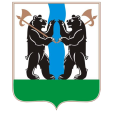 ТЕРРИТОРИАЛЬНАЯ ИЗБИРАТЕЛЬНАЯ КОМИССИЯЯРОСЛАВСКОГО РАЙОНАРЕШЕНИЕг. ЯрославльО порядке приема и проверки документов, представляемых избирательными объединениями, кандидатами в территориальную избирательную комиссию Ярославского района при проведении выборов в органы местного самоуправления Ярославского муниципального района Ярославской области, назначенных на 10 сентября 2023 года В целях организации работы территориальной избирательной комиссии Ярославского района по приему и проверке  документов, представляемых избирательными объединениями, кандидатами в территориальную избирательную комиссию Ярославского района при проведении выборов в органы местного самоуправления Ярославского муниципального района Ярославской области, назначенных на 10 сентября 2023 года, в том числе на предмет соответствия требованиям положений Федерального закона «Об основных гарантиях избирательных прав и права на участие в референдуме граждан Российской Федерации», Закону Ярославской области «О выборах в органы государственной власти Ярославской области и органы местного самоуправления муниципальных образований Ярославской области», территориальная избирательная комиссия Ярославского районаРЕШИЛА: Утвердить Порядок приема и проверки документов, представляемых избирательными объединениями, кандидатами в территориальную избирательную комиссию Ярославского района при проведении выборов в органы местного самоуправления Ярославского муниципального района Ярославской области, назначенных на 10 сентября 2023 года (приложение).Установить, что прием и проверка документов, представляемых избирательными объединениями, кандидатами в территориальную избирательную комиссию Ярославского района при проведении выборов в органы местного самоуправления Ярославского муниципального района Ярославской области, назначенных на 10 сентября 2023 года осуществляется в помещении территориальной избирательной комиссии Ярославского района (г. Ярославль, ул. З.Космодемьянской, д. 10а, каб. № 11), время приема документов устанавливается решением территориальной избирательной комиссией Ярославского района.Опубликовать решение в газете «Ярославский агрокурьер».Разместить настоящее решение на официальных порталах органов власти Ярославской области на страницах территориальной избирательной комиссии Ярославского района.Контроль за исполнением решения возложить на секретаря территориальной избирательной комиссии Ярославского района С.А.Касаткину.Председатель территориальной избирательной комиссии Ярославского района                                                                    С.Г. Лапотников Секретарь территориальной избирательной комиссии    Ярославского района                                                                    С.А. КасаткинаПриложение к решению территориальной избирательной комиссии Ярославского районаот 23.06.2023 г. № 58/412 ПОРЯДОК приема и проверки документов, представляемых избирательными объединениями, кандидатами в территориальную избирательную комиссию Ярославского района при проведении выборов в органы местного самоуправления Ярославского муниципального района Ярославской области, назначенных на 10 сентября 2023 года1. Общие положения1.1. Настоящий Порядок приема и проверки документов, представляемых кандидатами, избирательными объединениями в территориальную избирательную комиссию Ярославского района при проведении выборов в органы местного самоуправления Ярославского муниципального района Ярославской области, назначенных на 10 сентября 2023 года (далее – Порядок), определяет порядок работы территориальной избирательной комиссии Ярославского района (далее – Комиссия) с документами, представляемыми кандидатами, избирательными объединениями в соответствии с Федеральным законом «Об основных гарантиях избирательных прав и права на участие в референдуме граждан Российской Федерации» (далее – Федеральный закон), Законом Ярославской области «О выборах в органы государственной власти Ярославской области и органы местного самоуправления муниципальных образований Ярославской области» (далее – Закон Ярославской области).1.2. Прием и проверку документов, поступивших в Комиссию, осуществляет Рабочая группа по приему избирательных документов, представляемых кандидатами и избирательными объединениями в Комиссию (далее – Рабочая группа). 2. Прием документов о выдвижении кандидатов2.1. Выдвижение кандидатов на выборах в органы местного самоуправления Ярославского муниципального района Ярославской области, назначенных на 10 сентября 2023 года, начинается не ранее чем через три дня со дня официального опубликования (публикации) решения о назначении выборов в органы местного самоуправления Ярославского муниципального района Ярославской области и заканчивается не позднее чем через 30 дней со дня такого опубликования (публикации) до 18 часов по московскому времени. 2.2. Для выдвижения кандидату, уполномоченному представителю избирательного объединения необходимо в срок, указанный в пункте 2.1 настоящего Порядка, представить в Комиссию документы о выдвижении кандидатов.2.3. Член Рабочей группы после приема документов о выдвижении выдает лицу, представившему документы, письменное подтверждение их получения, в котором указываются все принятые документы, количество листов каждого из документов, проставляются дата и время их приема. Дата составления подтверждения является датой приема документов. Подтверждение составляется в двух экземплярах, подписывается руководителем (членом) Рабочей группы, принявшим документы, и лицом, представившим документы. Один экземпляр подтверждения передается лицу, представившему документы, а другой хранится в избирательной комиссии вместе с представленными документами. 3. Прием документов для регистрации кандидатов3.1. Все документы для регистрации кандидатов представляются в Комиссию единовременно, начиная не ранее чем через три дня со дня официального опубликования (публикации) решения о назначении выборов в органы местного самоуправления Ярославского муниципального района Ярославской области и не позднее чем через 30 дней со дня такого опубликования (публикации) до 18 часов по московскому времени. 3.2. В случае если в поддержку кандидата осуществлялся сбор подписей избирателей, в Комиссию также представляются подписные листы.3.3. 	Подписные листы с подписями избирателей, собранными в поддержку выдвижения кандидатов в органы местного самоуправления Ярославского муниципального района Ярославской области, пронумерованные и сброшюрованные представляются вместе с протоколом об итогах сбора подписей на бумажном носителе и в машиночитаемом виде по форме, установленной Комиссией. Количество подписей избирателей, содержащихся в представляемых в Комиссию подписных листах, должно соответствовать количеству подписей, установленному в соответствии с пунктом 2 статьи 47 Закона Ярославской области, решением Комиссии.3.4. При приеме подписных листов Комиссия заверяет на оборотной стороне каждый подписной лист своей печатью. 3.5. Член Рабочей группы после приема документов для регистрации выдает кандидату письменное подтверждение их получения, в котором указываются все принятые документы, количество листов каждого из документов, проставляются дата и время их приема. Дата составления подтверждения является датой приема документов. Подтверждение составляется в двух экземплярах, подписывается руководителем (членом) Рабочей группы, принявшим документы, и лицом, представившим документы. Один экземпляр подтверждения передается кандидату, а другой хранится в Комиссии вместе с представленными документами. 4. Порядок проверки документов, представленных избирательным объединением, кандидатом
4.1. Комиссия в соответствии с Федеральным законом, Законом Ярославской области проверяет достоверность биографических и иных сведений, представленных избирательным объединением, кандидатом.4.2. Комиссия в течение 3 рабочих дней обращается с представлением о проверке достоверности сведений о кандидатах, представляемых в соответствии со статьей 44 Закона Ярославской области, о проверке выполнения требований, предусмотренных статьей 44 Закона Ярославской области, в соответствующие органы.4.3. Комиссия направляет в средства массовой информации сведения о выявленных фактах недостоверности представленных кандидатами сведений.5. Проверка достоверности подписей, проставленных в подписных листах и собранных в поддержку кандидата5.1. В соответствии с Законом Ярославской области Комиссия в течение десяти дней после дня представления документов проверяет достоверность подписей, проставленных в подписных листах.5.2. Проверке подлежат все подписи, собранные в поддержку выдвижения кандидата и представленные в подписных листах вместе с иными документами на регистрацию.Комиссия извещает кандидата о времени и месте проведения проверки подписей, проставленных в подписных листах.5.3. Для установления достоверности, содержащихся в подписных листах сведений об избирателях, используется ГАС «Выборы», включая регистр избирателей.5.4. По результатам проверки подпись может быть признана достоверной или недостоверной и (или) недействительной по основаниям, предусмотренным Федеральным законом.5.5. Проверке и учету не подлежат подписи избирателей, содержащиеся в подписных листах, но исключенные (вычеркнутые) лицами, заверяющими подписные листы, если это специально оговорено ими в подписном листе или в протоколе об итогах сбора подписей до представления подписных листов в избирательную комиссию.5.6. При обнаружении в подписном листе заполненной строки (заполненных строк), не соответствующей (не соответствующих) требованиям, предусмотренным Федеральным законом, не учитывается только подпись в данной строке (данных строках), за исключением случаев, предусмотренных подпунктами «з», «м», «о» пункта 6.4 статьи 38 Федерального закона.5.7. Если при проверке подписей избирателей обнаруживается несколько подписей одного и того же избирателя в поддержку выдвижения кандидата, достоверной считается только одна подпись, а остальные подписи признаются недействительными.5.8. По окончании проверки подписных листов составляется итоговый протокол, который подписывается членом Комиссии с правом решающего голоса и представляется в Комиссию для принятия ею решения о регистрации кандидата либо об отказе в регистрации кандидата. В протоколе указывается количество заявленных, количество представленных и количество проверенных подписей избирателей, а также количество подписей, признанных недостоверными и (или) недействительными, с указанием оснований (причин) признания их таковыми. Итоговый протокол прилагается к решению Комиссии о регистрации кандидата либо об отказе в регистрации кандидата. Внесение изменений в протокол после принятия указанного решения не допускается. Копия протокола передается кандидату не позднее чем за двое суток до заседания Комиссии, на котором должен рассматриваться вопрос о регистрации кандидата. В случае если проведенная Комиссией проверка подписных листов повлечет за собой последствия, предусмотренные подпунктом «д» пункта 8.1 или подпунктом «б5» пункта 8.2 статьи 50 Закона Ярославской области, кандидат вправе получить в Комиссии одновременно с копией итогового протокола заверенные копии ведомостей проверки подписных листов, в которых указываются основания (причины) признания подписей избирателей недостоверными и (или) недействительными с указанием номеров папки, подписного листа и строки в подписном листе, в которых содержится каждая из таких подписей, а также получить копии официальных документов, на основании которых соответствующие подписи были признаны недостоверными и (или) недействительными. 6. Порядок извещения кандидата, избирательного объединения при выявлении неполноты сведений или несоблюдении требований закона к оформлению документов6.1. При выявлении неполноты сведений о кандидате, избирательном объединении, отсутствия каких-либо документов, представление которых в Комиссию для уведомления о выдвижении кандидатов и их регистрации предусмотрено законом, или несоблюдения требований закона к оформлению документов Комиссия не позднее чем за три дня до дня заседания, на котором должен рассматриваться вопрос о регистрации кандидата, извещает об этом кандидата, избирательное объединение.6.2. Не позднее чем за один день до дня заседания Комиссии, на котором должен рассматриваться вопрос о регистрации кандидата, кандидат, избирательное объединение вправе вносить уточнения и дополнения в документы, содержащие сведения о нем, а избирательное объединение - в документы, содержащие сведения о выдвинутом ей кандидате и представленные в соответствии с пунктами 2 и 3 статьи 44 статьей 44 Закона Ярославской области, а также в иные документы, представленные в Комиссию для уведомления о выдвижении и регистрации кандидата, списка кандидатов в целях приведения указанных документов в соответствие с требованиями закона, в том числе к их оформлению. Кандидат, избирательное объединение вправе заменить представленный документ только в случае, если он оформлен с нарушением требований закона. В случае отсутствия копии какого-либо документа, представление которой предусмотрено пунктом 22 статьи 44 Закона Ярославской области, кандидат, избирательное объединение вправе представить ее не позднее чем за один день до дня заседания Комиссии, на котором должен рассматриваться вопрос о регистрации кандидата.7. Прием иных документов, представляемых в КомиссиюПрием документов для регистрации и отзыва доверенных лиц, регистрации и прекращения полномочий уполномоченных представителей по финансовым вопросам, документов, представляемых при отзыве кандидата, иных документов, представляемых кандидатом, уполномоченным представителем избирательного объединения, осуществляется в соответствии с настоящим Порядком и Инструкцией по делопроизводству в Комиссии.23.06.2023                     № 58/412